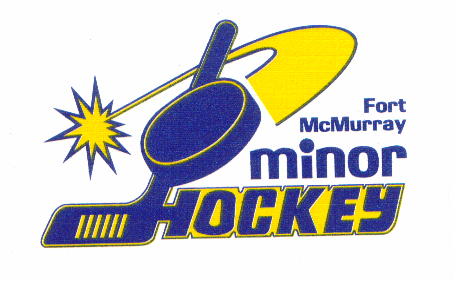 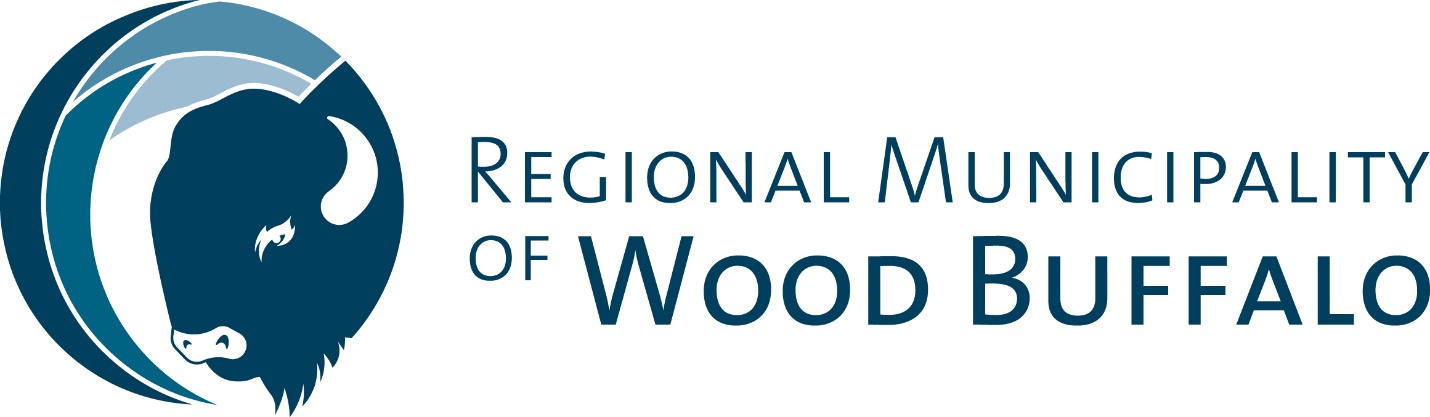 The Fort McMurray Minor Hockey Association would like to recognize the Regional Municipality of Wood Buffalo as a funding partner in the operation and management of the Frank Lacroix Arena.2022 RMWB Grant Amount:$561,000.00